50/50 Mardi Gras Beads$10 per strand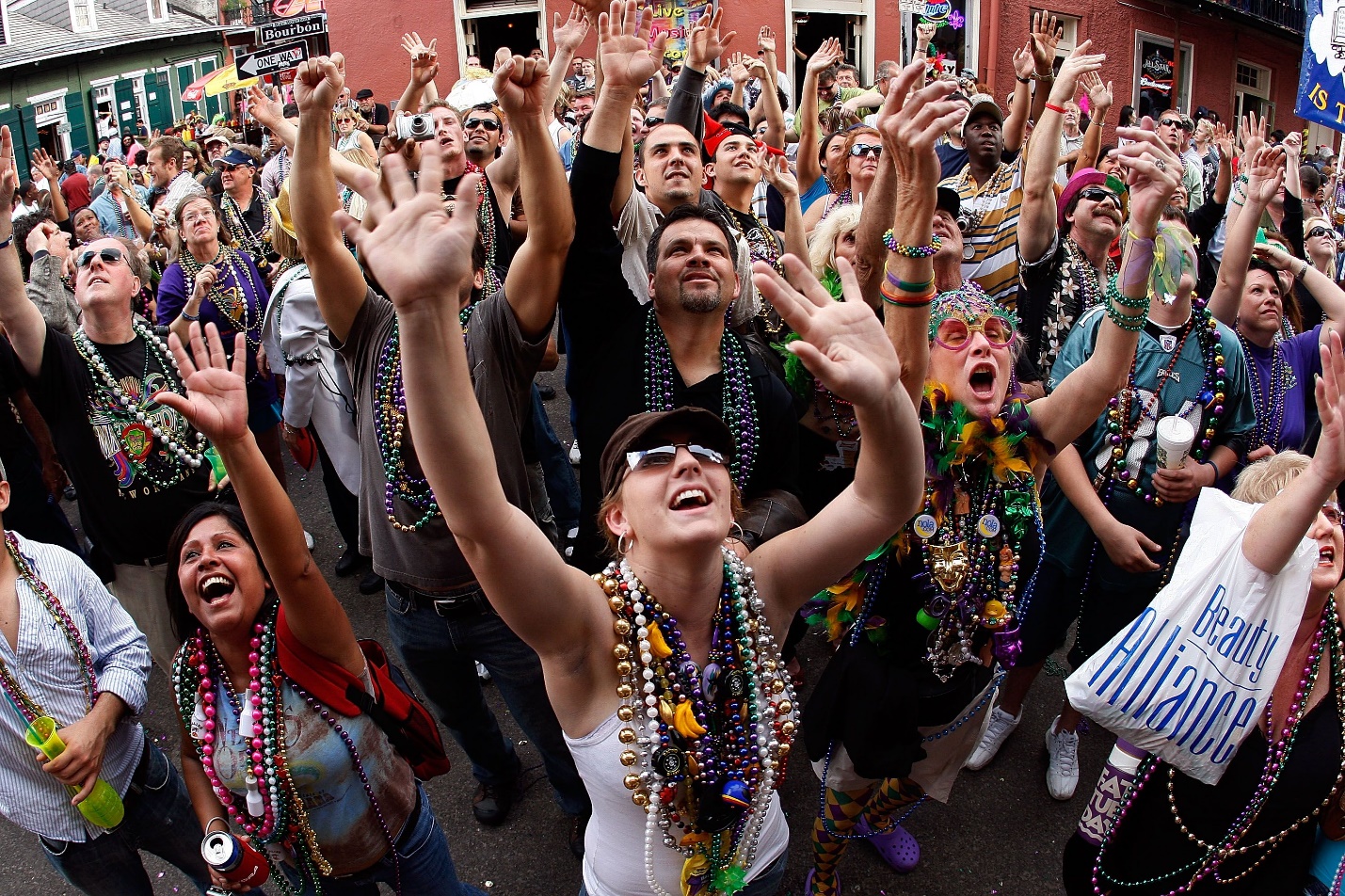 